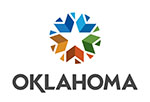 [Enter Agency Name]Agency Inventory ControlPart I	Completed by Agency on all transactions.Part II	Completed by Agency when Inventory item received.Part III	Completed by Accounting after payment of invoice.Part I	Completed by Agency on all transactions.Part II	Completed by Agency when Inventory item received.Part III	Completed by Accounting after payment of invoice.Part I	Completed by Agency on all transactions.Part II	Completed by Agency when Inventory item received.Part III	Completed by Accounting after payment of invoice.Part I	Completed by Agency on all transactions.Part II	Completed by Agency when Inventory item received.Part III	Completed by Accounting after payment of invoice.Part I	Completed by Agency on all transactions.Part II	Completed by Agency when Inventory item received.Part III	Completed by Accounting after payment of invoice.Part I	Completed by Agency on all transactions.Part II	Completed by Agency when Inventory item received.Part III	Completed by Accounting after payment of invoice.Part I	Completed by Agency on all transactions.Part II	Completed by Agency when Inventory item received.Part III	Completed by Accounting after payment of invoice.Part IDateInventory Control #:Inventory Control #:Inventory Control #:Inventory Control #:AgencyAgency #:Agency #:Agency location – Building & Room No.Agency location – Building & Room No.Agency location – Building & Room No.Agency location – Building & Room No.Agency location – Building & Room No.Agency location – Building & Room No.Agency location – Building & Room No.Check One:Check One:Check One:AddAddAddAddAddAddAddChangeExplain:Explain:DeleteExplain:Explain:(Attach police report if item was stolen. Attach approval for disposition if retired)(Attach police report if item was stolen. Attach approval for disposition if retired)(Attach police report if item was stolen. Attach approval for disposition if retired)(Attach police report if item was stolen. Attach approval for disposition if retired)Part IIModel NumberSerial NumberSerial NumberSerial NumberItem Make or ModelDescription of ItemName of VendorVendor FEI NumberVendor FEI NumberVendor FEI NumberVendor FEI NumberMethod of AcquisitionPurchase Order NumberInvoice NumberInvoice NumberInvoice NumberInvoice Number(Copy Attached)Date of AcquisitionAcquisition Cost:ActualActualEstimatedEstimated$If acquired by donation, the fair market value of the item at the time of acquisition.If acquired by lease/purchase, the acquisition cost as shown on the lease/purchase report required by the State Bond Advisor.If acquired by donation, the fair market value of the item at the time of acquisition.If acquired by lease/purchase, the acquisition cost as shown on the lease/purchase report required by the State Bond Advisor.If acquired by donation, the fair market value of the item at the time of acquisition.If acquired by lease/purchase, the acquisition cost as shown on the lease/purchase report required by the State Bond Advisor.If acquired by donation, the fair market value of the item at the time of acquisition.If acquired by lease/purchase, the acquisition cost as shown on the lease/purchase report required by the State Bond Advisor.If acquired by donation, the fair market value of the item at the time of acquisition.If acquired by lease/purchase, the acquisition cost as shown on the lease/purchase report required by the State Bond Advisor.If acquired by donation, the fair market value of the item at the time of acquisition.If acquired by lease/purchase, the acquisition cost as shown on the lease/purchase report required by the State Bond Advisor.If acquired by donation, the fair market value of the item at the time of acquisition.If acquired by lease/purchase, the acquisition cost as shown on the lease/purchase report required by the State Bond Advisor.If acquired by donation, the fair market value of the item at the time of acquisition.If acquired by lease/purchase, the acquisition cost as shown on the lease/purchase report required by the State Bond Advisor.If acquired by donation, the fair market value of the item at the time of acquisition.If acquired by lease/purchase, the acquisition cost as shown on the lease/purchase report required by the State Bond Advisor.If acquired by donation, the fair market value of the item at the time of acquisition.If acquired by lease/purchase, the acquisition cost as shown on the lease/purchase report required by the State Bond Advisor.If acquired by donation, the fair market value of the item at the time of acquisition.If acquired by lease/purchase, the acquisition cost as shown on the lease/purchase report required by the State Bond Advisor.If acquired by donation, the fair market value of the item at the time of acquisition.If acquired by lease/purchase, the acquisition cost as shown on the lease/purchase report required by the State Bond Advisor.If acquired by donation, the fair market value of the item at the time of acquisition.If acquired by lease/purchase, the acquisition cost as shown on the lease/purchase report required by the State Bond Advisor.If acquired by donation, the fair market value of the item at the time of acquisition.If acquired by lease/purchase, the acquisition cost as shown on the lease/purchase report required by the State Bond Advisor.INCLUDE VALUE OF TRADE-IN, INSTALLATION, OR OTHER SET-UP COSTINCLUDE VALUE OF TRADE-IN, INSTALLATION, OR OTHER SET-UP COSTINCLUDE VALUE OF TRADE-IN, INSTALLATION, OR OTHER SET-UP COSTINCLUDE VALUE OF TRADE-IN, INSTALLATION, OR OTHER SET-UP COSTINCLUDE VALUE OF TRADE-IN, INSTALLATION, OR OTHER SET-UP COSTINCLUDE VALUE OF TRADE-IN, INSTALLATION, OR OTHER SET-UP COSTINCLUDE VALUE OF TRADE-IN, INSTALLATION, OR OTHER SET-UP COSTINCLUDE VALUE OF TRADE-IN, INSTALLATION, OR OTHER SET-UP COSTINCLUDE VALUE OF TRADE-IN, INSTALLATION, OR OTHER SET-UP COSTINCLUDE VALUE OF TRADE-IN, INSTALLATION, OR OTHER SET-UP COSTINCLUDE VALUE OF TRADE-IN, INSTALLATION, OR OTHER SET-UP COSTINCLUDE VALUE OF TRADE-IN, INSTALLATION, OR OTHER SET-UP COSTINCLUDE VALUE OF TRADE-IN, INSTALLATION, OR OTHER SET-UP COSTINCLUDE VALUE OF TRADE-IN, INSTALLATION, OR OTHER SET-UP COSTTransferred From:Transferred From:(Agency & Location)(Agency & Location)(Agency & Location)(Agency & Location)(Agency & Location)(Agency Director Signature)(Agency Director Signature)(Agency Director Signature)(Agency Director Signature)(Agency Director Signature)(Agency Director Signature)(Agency Director Signature)(Agency Director Signature)(Agency Director Signature)Transferred To:Transferred To:Transferred To:(Agency & Location)(Agency & Location)(Agency & Location)(Agency & Location)(Agency Director Signature)(Agency Director Signature)(Agency Director Signature)(Agency Director Signature)(Agency Director Signature)(Agency Director Signature)(Agency Director Signature)(Agency Director Signature)(Agency Director Signature)(If there are any unexpired maintenance agreements, please describe)(If there are any unexpired maintenance agreements, please describe)(If there are any unexpired maintenance agreements, please describe)(If there are any unexpired maintenance agreements, please describe)(If there are any unexpired maintenance agreements, please describe)(If there are any unexpired maintenance agreements, please describe)(If there are any unexpired maintenance agreements, please describe)(If there are any unexpired maintenance agreements, please describe)(If there are any unexpired maintenance agreements, please describe)(If there are any unexpired maintenance agreements, please describe)(If there are any unexpired maintenance agreements, please describe)(If there are any unexpired maintenance agreements, please describe)(If there are any unexpired maintenance agreements, please describe)(If there are any unexpired maintenance agreements, please describe)Part IIISource of FundingClaim NumberEstimated Life(Per IRS Standards)COPIES TO - Accounting / Inventory Control, Agency Inventory ControlCOPIES TO - Accounting / Inventory Control, Agency Inventory ControlCOPIES TO - Accounting / Inventory Control, Agency Inventory ControlCOPIES TO - Accounting / Inventory Control, Agency Inventory Control